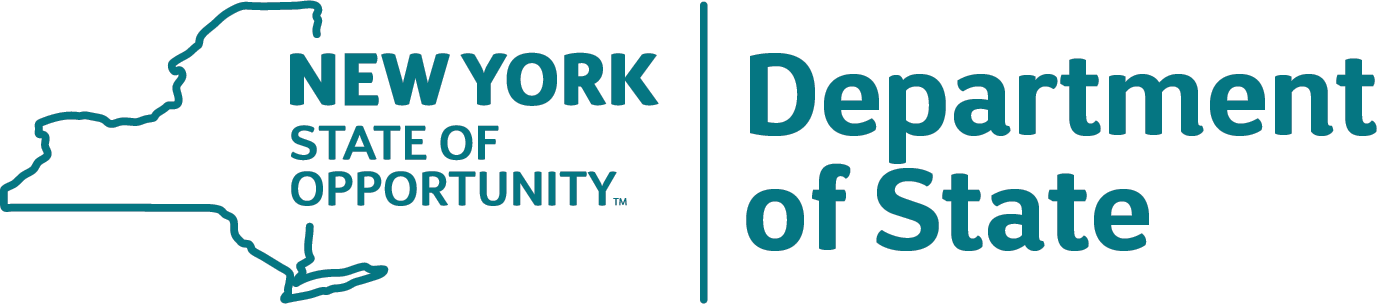 Funding for this project provided by an Environmental Protection FundLocal Waterfront Revitalization Program Grant(Project Name)(Recipient Municipality)Kathy Hochul, Governor                                Robert J. Rodriguez, Secretary of State (Local Official/Municipal Executive)